Le jeu du Tangram – un casse-tête chinois.C’est un jeu qui vient de Chine. La légende veut qu'un empereur chinois du 16ème siècle, admirant un magnifique carreau de faïence, le laissa tomber par mégarde sur le sol où il se brisa en sept morceaux. Désolé de sa maladresse, l'empereur voulut reconstituer le carreau brisé, mais il ne put jamais y parvenir et recréa à la place des milliers de figures différentes. Dès le 19ème siècle, paraissent en Extrême Orient des livres spécialisés dans ce type de jeu. 
Les premiers documents qui le concernent, remontent à 1818. 
TANGRAM s'est alors répandu rapidement hors de son pays d'origine afin de conquérir l'Europe et les Etats-Unis. 
C'est souvent sous le nom de "Casse-tête chinois" qu'on le trouva à cette époque.Imprime ou reproduis cette image sur du papier ou du carton. Ensuite découpe les morceaux.A toi de jouer : ouvre le fichier pdf et tente de reproduire avec les SEPT morceaux à chaque fois, les figures proposées. Les niveaux de difficulté augmentent au fil des pages. A la fin, tu trouveras les solutions.Amuse-toi bien !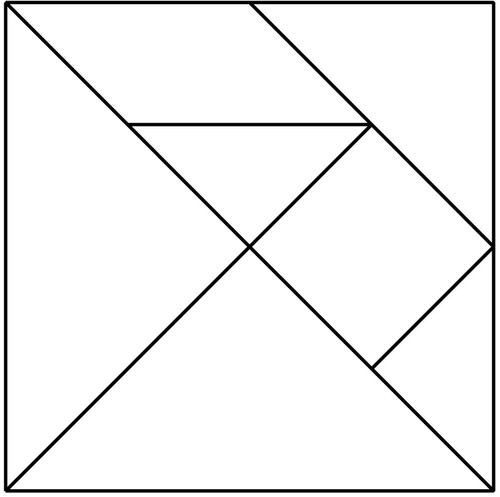 